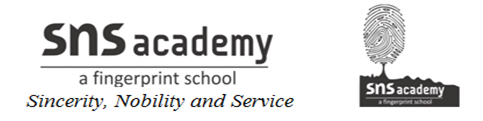 		Adding DecimalsTo add decimal follow the below steps:● Write down the decimal numbers, one number under the other number and line up the decimal points.● Convert the given decimals to like decimals.● Arrange the addends in such a way that the digits of the same place are in the same column.● Add the numbers from right as we carry addition usually.● Remember to place the decimal point down in the answer in the same place as the numbers above it.1. Add the decimals:(i) 1.83, 21.105, 236.8 and 0.9Solution:We have 1.83 + 21.105 + 236.8 + 0.9Converting all the addends to like decimals1)1.830 + 21.105 + 236.800 + 0.900Arranging the addends in columns and on adding we get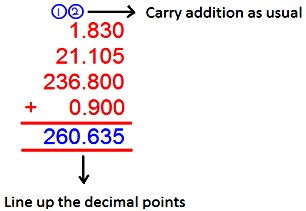 0Save2) 7.39, 65.007, 213.8 and 91.2Solution:We have 7.39 + 65.007 + 213.8 + 91.2Converting all the addends to like decimals7.390 + 65.007 + 213.800 + 91.200Arranging the addends in columns and on adding we get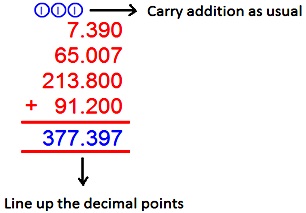 